Die ersten Forscherkisten sind im Einsatz!Wir berichteten Euch, das wir gemeinsam mit dem Förderverein der Michaelschule gerne für den Sachunterricht Experimentiermaterial anschaffen möchten. Hierfür nutzt der Förderverein die Spendenwerk-Plattform der Stadtwerke Münster, wo jeder für das Projekt „Forscherkisten für den Sachunterricht“ spenden kann. Wir können euch nun mitteilen, dass wir mit Hilfe der Unterstützung des Fördervereins und den zahlreichen Spenden über das Spendenwerk die ersten Forscherkisten erworben haben! Die Forscherkisten zum Thema „Magnetismus“ sind direkt in den 3. Klassen im Sachunterricht zum Einsatz gekommen. Die 4. Klassen konnten sofort mit den Forscherkisten zum Thema „Strom“ loslegen.Die Kinder nehmen die Forscherkisten im Sachunterricht mit einer großen Begeisterung und Experimentierfreude an.   Anbei einige tolle Eindrücke der Klasse 4c mit ihrer Sachkundelehrerin Frau Kiel beim Tüfteln mit der Forscherkiste „Strom“. Übrigens: das Projekt auf der Spendenwerk-Plattform läuft noch bis zum 31.12.2020: Ihr könnt also noch bis dahin über den Link https://www.spendenwerk-ms.de/project/forscherkisten-fuer-den-sachunterricht/ für das Projekt Forscherkisten spenden.Wir bedanken uns bei allen Spendern und dem Förderverein für die Unterstützung!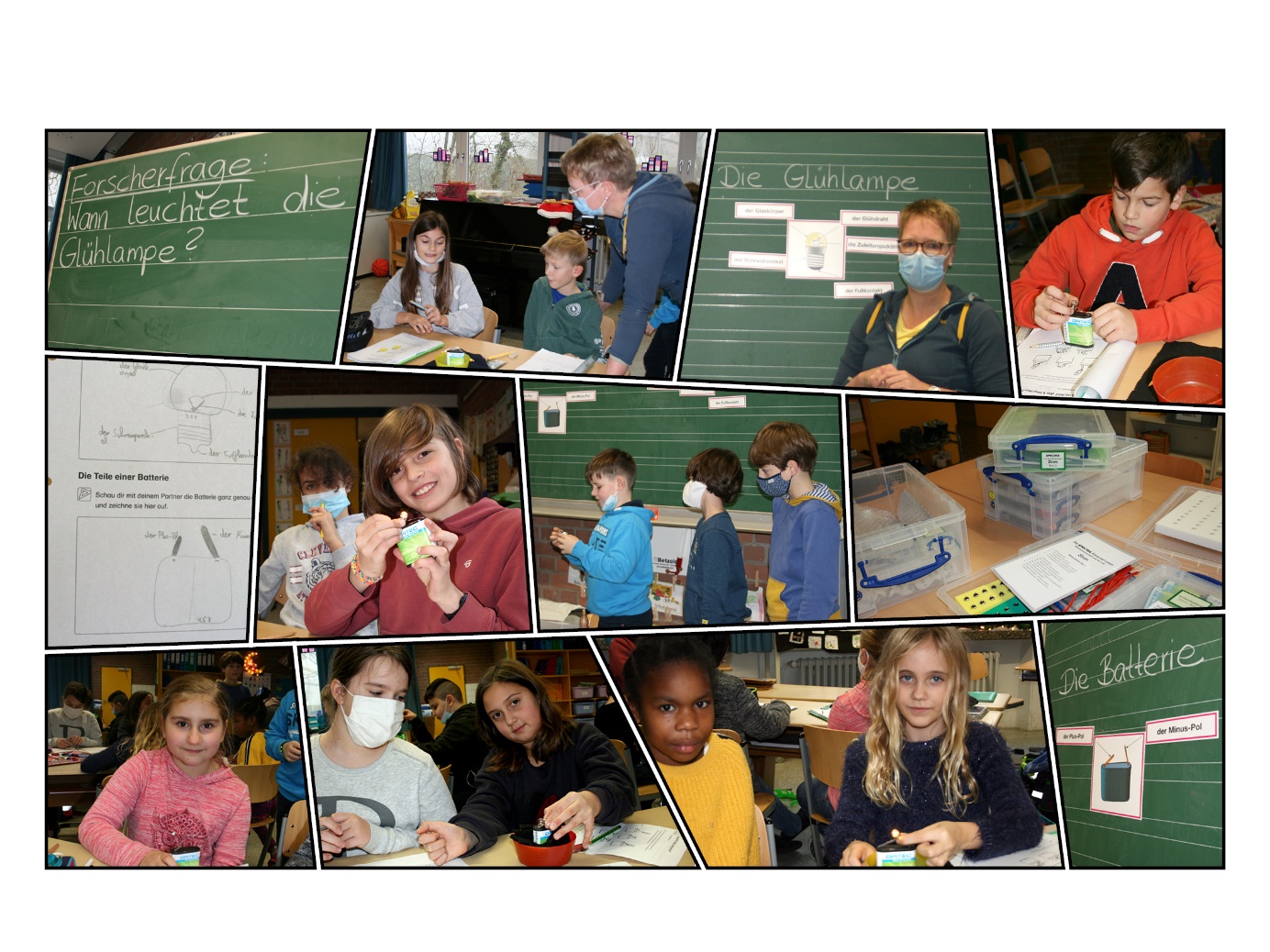 